RFI-ANTWORTVORLAGE				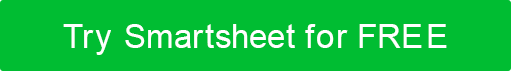 RFI-ANTWORTRFI-ANTWORTRFI-ANTWORTRFI-ANTWORTRFI-ANTWORTERSUCHENDE PARTEIANTWORTENDE PARTEIFRIST FÜR DIE EINREICHUNG VON RFI-ANTWORTENDATUM DER RFI-ANTWORTNAME DER ORGANISATIONNAME DES ANSPRECHPARTNERSADRESSEKONTAKTTITELADRESSETELEFONADRESSEE-MAILADRESSEWEBSITEORGANISATORISCHER HINTERGRUNDORGANISATORISCHER HINTERGRUNDORGANISATORISCHER HINTERGRUNDORGANISATORISCHER HINTERGRUNDORGANISATORISCHER HINTERGRUNDGESCHICHTE DER EIGENTÜMERSCHAFT UND ZUGEHÖRIGKEIT DER AGENTURBÜROSTANDORTEKURZE DARSTELLUNG DER KERNKOMPETENZEN DES KERNGESCHÄFTSKURZE ZUSAMMENFASSUNG, WARUM IHR UNTERNEHMEN AM BESTEN ZU DEN BESCHRIEBENEN ANFORDERUNGEN PASSTKUNDEN AUS ÄHNLICHEN BRANCHENKUNDEN AUS ÄHNLICHEN BRANCHENKUNDEN AUS ÄHNLICHEN BRANCHENKUNDEN AUS ÄHNLICHEN BRANCHENMÖGLICHE KONFLIKTE / KONKURRENZVERTRÄGEMÖGLICHE KONFLIKTE / KONKURRENZVERTRÄGEJA / NEINJA / NEINLISTEN SIE ALLE MITBEWERBER-KUNDEN AUFLISTEN SIE ALLE MITBEWERBER-KUNDEN AUFVERGEBEN SIE ARBEITEN AN DRITTE?WENN "JA", ERKLÄREN SIE: WENN "JA", ERKLÄREN SIE: WENN "JA", ERKLÄREN SIE: WENN "JA", ERKLÄREN SIE: WENN "JA", ERKLÄREN SIE: JA / NEINWENN "JA", ERKLÄREN SIE: WENN "JA", ERKLÄREN SIE: WENN "JA", ERKLÄREN SIE: WENN "JA", ERKLÄREN SIE: WENN "JA", ERKLÄREN SIE: ARBEITSUMFANGARBEITSUMFANGARBEITSUMFANGARBEITSUMFANGARBEITSUMFANGARBEITSUMFANGALLGEMEINE BESCHREIBUNG DER VORGESCHLAGENEN LÖSUNGALLGEMEINE BESCHREIBUNG DER VORGESCHLAGENEN LÖSUNGBESCHREIBUNG DER EINGESETZTEN STATUSBERICHTS- UND NACHVERFOLGUNGSSYSTEMEBESCHREIBUNG DER EINGESETZTEN STATUSBERICHTS- UND NACHVERFOLGUNGSSYSTEMEBESCHREIBEN DER SICHERHEITS- UND QUALITÄTSSICHERUNGSRICHTLINIENBESCHREIBEN DER SICHERHEITS- UND QUALITÄTSSICHERUNGSRICHTLINIENANDEREANDEREANDEREANDEREGESCHÄTZTE KOSTEN / GEBÜHRENGESCHÄTZTE KOSTEN / GEBÜHRENGESCHÄTZTE KOSTEN / GEBÜHRENGESCHÄTZTE KOSTEN / GEBÜHRENGESCHÄTZTE KOSTEN / GEBÜHRENSCHÄTZENSCHÄTZENZUSÄTZLICHE ANMERKUNGENZUSÄTZLICHE ANMERKUNGENZUSÄTZLICHE ANMERKUNGENANZAHLUNGSGEBÜHREN$WIEDERKEHRENDE GEBÜHREN$ANNAHMEN$ PREISFINDUNGSMETHODIKERHALT DER ZAHLUNGSMORALHANDELSORGANISATIONEN / VERSICHERUNGEN / POLICENHANDELSORGANISATIONEN / VERSICHERUNGEN / POLICENHANDELSORGANISATIONEN / VERSICHERUNGEN / POLICENHANDELSORGANISATIONEN / VERSICHERUNGEN / POLICENHANDELSORGANISATIONEN / VERSICHERUNGEN / POLICENMITGLIEDSCHAFTEN IN HANDELSORGANISATIONENBESTÄTIGUNG DER FINANZIELLEN OBERGRENZE PRO ANSPRUCH DER BERUFSHAFTPFLICHTVERSICHERUNG DER AGENTURBESTÄTIGUNG DER FINANZIELLEN OBERGRENZE PRO ANSPRUCH DER BERUFSHAFTPFLICHTVERSICHERUNG DER AGENTURWERDEN DIE FOLGENDEN RICHTLINIEN VON IHRER AGENTUR EINGEHALTEN?WERDEN DIE FOLGENDEN RICHTLINIEN VON IHRER AGENTUR EINGEHALTEN?WERDEN DIE FOLGENDEN RICHTLINIEN VON IHRER AGENTUR EINGEHALTEN?WERDEN DIE FOLGENDEN RICHTLINIEN VON IHRER AGENTUR EINGEHALTEN?WERDEN DIE FOLGENDEN RICHTLINIEN VON IHRER AGENTUR EINGEHALTEN?JA / NEINQUALITÄTSMANAGEMENTQUALITÄTSMANAGEMENTJA / NEINAUSBILDUNGJA / NEINNOTFALLWIEDERHERSTELLUNGNOTFALLWIEDERHERSTELLUNGJA / NEINGESUNDHEIT UND SICHERHEITJA / NEINGLEICHHEIT UND VIELFALTGLEICHHEIT UND VIELFALTJA / NEINUMWELTJA / NEINSOZIALE UND UNTERNEHMERISCHE VERANTWORTUNGSOZIALE UND UNTERNEHMERISCHE VERANTWORTUNGJA / NEINANDEREJA / NEINANDEREANDEREJA / NEINANDEREJA / NEINANDEREANDEREJA / NEINANDEREANFORDERUNGEN AN DIE FUNKTIONALITÄTANFORDERUNGEN AN DIE FUNKTIONALITÄTANFORDERUNGEN AN DIE FUNKTIONALITÄT|   M: ERFÜLLT BEDÜRFNISSE |   C: ERFÜLLT ANFORDERUNGEN MIT BENUTZERDEFINIERTEN FUNKTIONEN |  |    F: ERFÜLLT ANFORDERUNGEN MIT ZUKÜNFTIGEN |   N/A: NICHT ZUTREFFEND ||   M: ERFÜLLT BEDÜRFNISSE |   C: ERFÜLLT ANFORDERUNGEN MIT BENUTZERDEFINIERTEN FUNKTIONEN |  |    F: ERFÜLLT ANFORDERUNGEN MIT ZUKÜNFTIGEN |   N/A: NICHT ZUTREFFEND ||   M: ERFÜLLT BEDÜRFNISSE |   C: ERFÜLLT ANFORDERUNGEN MIT BENUTZERDEFINIERTEN FUNKTIONEN |  |    F: ERFÜLLT ANFORDERUNGEN MIT ZUKÜNFTIGEN |   N/A: NICHT ZUTREFFEND |ANFORDERUNGVERFÜGBARKEITKOMMENTAREVERZICHTSERKLÄRUNGAlle Artikel, Vorlagen oder Informationen, die von Smartsheet auf der Website bereitgestellt werden, dienen nur als Referenz. Obwohl wir uns bemühen, die Informationen auf dem neuesten Stand und korrekt zu halten, geben wir keine Zusicherungen oder Gewährleistungen jeglicher Art, weder ausdrücklich noch stillschweigend, über die Vollständigkeit, Genauigkeit, Zuverlässigkeit, Eignung oder Verfügbarkeit in Bezug auf die Website oder die auf der Website enthaltenen Informationen, Artikel, Vorlagen oder zugehörigen Grafiken. Jegliches Vertrauen, das Sie auf solche Informationen setzen, erfolgt daher ausschließlich auf Ihr eigenes Risiko.